The person completing this application shall be an Oklahoma Licensed Company Qualified Agent.Submit $250 payment for each license category checked below with this Application form to the above address.  Companies using multiple names will be required to hold separate license numbers for each name used and submit a separate application. Check all license categories requested:  Portable Fire Extinguisher	  Pre-Engineered Kitchen Fire Suppression   Engineered Fire Suppression
	    Pre-Engineered Industrial Fire SuppressionPlease type or print in ink.I certify that the information given on this application by me and on the attached certification is true and accurate to the best of my knowledge. I understand that false information could result in the denial of the company and my application or revocation of my license.Qualified Agent’s Signature: 		Date:     	 No individual licensed under the Fire Extinguisher Industry Regulations shall contract for his services as an independent contractor without applying for and being issued a company and a qualified agent license under the Regulations. No company shall contract for the independent services of a holder of an individual license under Chapter 256:50 et seq. Fire Extinguisher Industry Regulations.For State Fire Marshal Use OnlyFor State Fire Marshal Use OnlyFor State Fire Marshal Use OnlyFor State Fire Marshal Use OnlyFor State Fire Marshal Use OnlyFor State Fire Marshal Use Only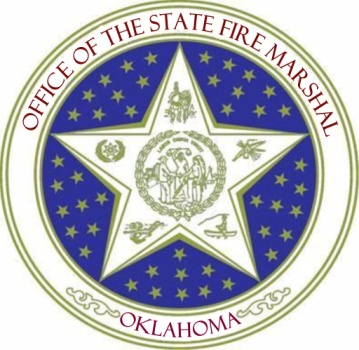  Fire MarshalPO Box 36690Oklahoma City, OK 73136-2690(405) 522-5005   Fax: (405) 522-5028Fire Extinguisher IndustryCompany Application FormCOLicense #License #Date Issued Fire MarshalPO Box 36690Oklahoma City, OK 73136-2690(405) 522-5005   Fax: (405) 522-5028Fire Extinguisher IndustryCompany Application FormCOPO #PO #Permit Fee Owed Fire MarshalPO Box 36690Oklahoma City, OK 73136-2690(405) 522-5005   Fax: (405) 522-5028Fire Extinguisher IndustryCompany Application FormCOInitial Company Application FeeInitial Company Application FeeInitial Company Application FeeInitial Company Application FeeInitial Company Application Fee Fire MarshalPO Box 36690Oklahoma City, OK 73136-2690(405) 522-5005   Fax: (405) 522-5028Fire Extinguisher IndustryCompany Application FormTotal Amount Owed:Total Amount Owed:Total Amount Owed:Total Amount Owed:Total Amount Owed: Fire MarshalPO Box 36690Oklahoma City, OK 73136-2690(405) 522-5005   Fax: (405) 522-5028Fire Extinguisher IndustryCompany Application FormDate PaidAmount PaidAmount Paid Fire MarshalPO Box 36690Oklahoma City, OK 73136-2690(405) 522-5005   Fax: (405) 522-5028Fire Extinguisher IndustryCompany Application FormCompany Name:Company Name:Company Name:Company Name:Company Name:Federal Tax #:Federal Tax #:Federal Tax #:Federal Tax #:Federal Tax #:Okla. Sales Tax #:Okla. Sales Tax #:Company Address:Company Address:Company Address:Company Address:Company Address:Company City:Company City:Company City:Company City:Company City:State:State:Zip:Zip:Company Telephone #:Company Telephone #:Company Telephone #:Company Telephone #:Company Telephone #:Company Fax #:Company Fax #:Company Fax #:Number of years company has been in business:Number of years company has been in business:Number of years company has been in business:Number of years company has been in business:Number of years company has been in business:Number of years company has been in business:Number of years company has been in business:Number of Employees:Number of Employees:Number of Employees:Number of Employees:Name of monitoring station monitoring your accounts:Name of monitoring station monitoring your accounts:Name of monitoring station monitoring your accounts:Name of monitoring station monitoring your accounts:Name of monitoring station monitoring your accounts:Name of monitoring station monitoring your accounts:Name of monitoring station monitoring your accounts:Name of monitoring station monitoring your accounts:Name of monitoring station monitoring your accounts:Monitoring#:Monitoring#:Monitoring#:Monitoring#:List names and addresses of person(s) who own 25% or greater interest in this company:List names and addresses of person(s) who own 25% or greater interest in this company:List names and addresses of person(s) who own 25% or greater interest in this company:List names and addresses of person(s) who own 25% or greater interest in this company:List names and addresses of person(s) who own 25% or greater interest in this company:List names and addresses of person(s) who own 25% or greater interest in this company:List names and addresses of person(s) who own 25% or greater interest in this company:List names and addresses of person(s) who own 25% or greater interest in this company:List names and addresses of person(s) who own 25% or greater interest in this company:List names and addresses of person(s) who own 25% or greater interest in this company:List names and addresses of person(s) who own 25% or greater interest in this company:List names and addresses of person(s) who own 25% or greater interest in this company:List names and addresses of person(s) who own 25% or greater interest in this company:List names and addresses of person(s) who own 25% or greater interest in this company:List names and addresses of person(s) who own 25% or greater interest in this company:List names and addresses of person(s) who own 25% or greater interest in this company:List names and addresses of person(s) who own 25% or greater interest in this company:List names and addresses of person(s) who own 25% or greater interest in this company:List names and addresses of person(s) who own 25% or greater interest in this company:Name:Address:Address:Phone #:Phone #:Phone #:Phone #:Name:Address:Address:Phone #:Phone #:Phone #:Phone #:Name:Address:Address:Phone #:Phone #:Phone #:Phone #:Officer of Company:Officer of Company:Officer of Company:Officer of Company:Address:Address:Phone #:Phone #:Phone #:Phone #:President:President:Address:Address:Phone #:Phone #:Phone #:Phone #:Vice President:Vice President:Vice President:Address:Address:Phone #:Phone #:Phone #:Phone #:Secretary:Secretary:Address:Address:Phone #:Phone #:Phone #:Phone #:Qualified Agent Name:Qualified Agent Name:Qualified Agent Name:Qualified Agent Name:Qualified Agent Name:License#:License#:License#:Email Address:Email Address:Email Address:Email Address:Email Address: